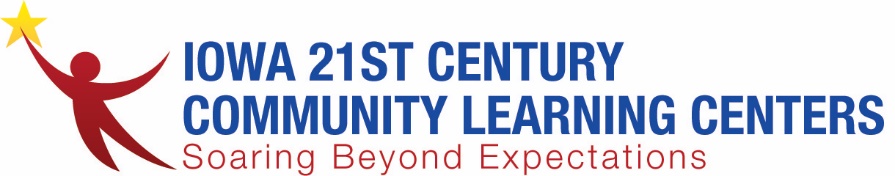 Iowa 21CCLC Director’s MeetingAgendaAugust 21, 2020Zoom: https://us02web.zoom.us/j/84917496139?pwd=UEJCaHU0aHM0MVpyelNFc2lmeG1Hdz09Please mute your phones when not speaking Attendance/Roll Call – Financial Claims Process and Due Dates Grant Contracts- Will be out in the next few weeks.  However, your grant begins on July 1 and you may claim expenses in quarter one from July 1 until Sept 30.Return to Learn –Improving Attendance and Engagement During Covid-19-Handout from USDOE (attached)Share innovative ideas you are doing with Return to LearnWallace Foundation Report SEL and OST  https://www.wallacefoundation.org/knowledge-center/Documents/SEL-Plus-OST-Equals-Perfect.pdfFeeding Youth Program-how can we do more to reduce hunger in Iowa?Statewide Data Collection plan – APR Data Entry Windows for FY21Collection Windows: To meet the needs of most States, we will implement an adjusted schedule for 2019-2020 collection. Some States are ready to enter data. Some States may not be able to enter data right now, so a second window is scheduled. The windows are:Window ISEA Only Setup            Tues, May 19, 2020 – Mon, May 25Summer 2019              Tues, May 26 – Mon, Jul 13  Fall 2019                       Tues, Jul 14 – Mon, Aug 17   Spring 2020                  Tues, Aug 18 – Mon, Aug 31 Window IISEA Only Setup            Tues, Sep 1 – Mon, Sep 14Summer 2019              Tues, Sep 15 – Mon, Oct 26  Fall 2019                       Tues, Oct 27 – Mon, Dec 21 Spring 2020                  Tues, Dec 22 – Mon, Feb 15, 2021Reminders from the Iowa Afterschool AllianceNewsletter August 25 Best Practice WebinarOtherChanges to the RFAEnrichment Coaches resumes